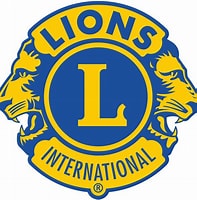 SANTA CRUZ HOST LIONS’ FAMILY B/QHarvey West Park Club House326 Evergreen StreetSanta Cruz, CASeptember 23, 2021(Thursday)6:00pm to 8:00pmSubject to the Covid Requirements at the time!Invited by Ed Jenkins 2021/22 Club PresidentMust RSVP by Sept 7thSteak or ChickenPlease bring your own plates & silverwareRSVP to:Ed Jenkinsedjenkins08@yahoo.com831-252-1024